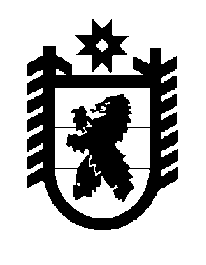 Российская Федерация Республика Карелия    ПРАВИТЕЛЬСТВО РЕСПУБЛИКИ КАРЕЛИЯПОСТАНОВЛЕНИЕот  1 февраля 2018 года № 33-Пг. Петрозаводск Об утверждении Перечня расходных обязательств муниципальных образований, возникающих при выполнении полномочий органов местного самоуправления по вопросам местного значения, в целях софинансирования которых предоставляются субсидии из бюджета Республики Карелия, целевых показателей результативности предоставления субсидий и их значений на 2018 год и на плановый период 2019 и 2020 годовВ соответствии с пунктом 3 статьи 139 Бюджетного кодекса Российской Федерации Правительство Республики Карелия  п о с т а н о в л я е т:Утвердить прилагаемый Перечень расходных обязательств муниципальных образований, возникающих при выполнении полномочий органов местного самоуправления по вопросам местного значения, в целях софинансирования которых предоставляются субсидии из бюджета Республики Карелия, целевых показателей результативности предоставления субсидий и их значений на 2018 год и на плановый период 2019 и 2020 годов.Действие настоящего постановления распространяется на правоотношения, возникшие с 1 января 2018 года. 
           Глава Республики Карелия                                                                А.О. ПарфенчиковУтвержден постановлениемПравительства Республики Карелияот 1 февраля 2018 года № 33-ППеречень расходных обязательств муниципальных образований, возникающих при выполнении полномочий органов местного самоуправления по вопросам местного значения, в целях софинансирования которых предоставляются субсидии из бюджета Республики Карелия, целевых показателей результативности предоставления субсидий и их значений на 2018 год и на плановый период 2019 и 2020 годов *Приведены средние значения целевых показателей результативности предоставления субсидий; конкретные показатели в разрезе муниципальных образований в Республике Карелия приведены в государственных программах Республики Карелия. №п/пРасходные обязательства муниципальных образований, возникающие при выполнении полномочий органов местного самоуправления по вопросам местного значения, в целях софинансирования которых предоставляются субсидии из бюджета Республики Карелия Наименование субсидииГлавный распоряди-тель бюджетных средств – ответствен-ный исполнитель Наименование цели предоставления субсидии Целевой показатель результативности предоставления субсидий*Единицаизмере-нияЗначение целевого показателя Значение целевого показателя Значение целевого показателя №п/пРасходные обязательства муниципальных образований, возникающие при выполнении полномочий органов местного самоуправления по вопросам местного значения, в целях софинансирования которых предоставляются субсидии из бюджета Республики Карелия Наименование субсидииГлавный распоряди-тель бюджетных средств – ответствен-ный исполнитель Наименование цели предоставления субсидии Целевой показатель результативности предоставления субсидий*Единицаизмере-ния2018 год2019 год2020 год123456789101.Вопросы местного значения в соответствии с пунктом 11 части 1 статьи 15, пунктом 13 части 1 статьи 16 Федераль-ного закона от 6 октября 2003 года № 131-ФЗ «Об общих принципах организации местного самоуправления в Российской Федерации»субсидия местным бюджетам на реализацию мероприятий государствен-ной программы Республики Карелия «Развитие образования»Министерство образования Республики Карелиякомпенсация малообеспеченным гражданам, имею-щим детей, обла-дающих правом на получение дошкольного образования, и не получившим направление в дошкольные образовательные  организацииотношение численности детей в возрасте от 3 до 7 лет, получающих дошкольное образование в текущем году, к сумме численности детей в возрасте от 3 до 7 лет, получающих дошкольное образование в текущем году, и численности детей в возрасте от 3 до 7 лет, находящихся в очереди на получение в текущем году дошкольного образованияпроцен-тов100 ––1.Вопросы местного значения в соответствии с пунктом 11 части 1 статьи 15, пунктом 13 части 1 статьи 16 Федераль-ного закона от 6 октября 2003 года № 131-ФЗ «Об общих принципах организации местного самоуправления в Российской Федерации»субсидия местным бюджетам на реализацию мероприятий государствен-ной программы Республики Карелия «Развитие образования»Министерство образования Республики Карелиякомпенсация малообеспеченным гражданам, имею-щим детей, обла-дающих правом на получение дошкольного образования, и не получившим направление в дошкольные образовательные  организацииотношение численности детей в возрасте от 3 до 7 лет, получающих дошкольное образование в текущем году, к сумме численности детей в возрасте от 3 до 7 лет, получающих дошкольное образование в текущем году, и численности детей в возрасте от 3 до 7 лет, находящихся в очереди на получение в текущем году дошкольного образованияпроцен-тов100 –1.Вопросы местного значения в соответствии с пунктом 11 части 1 статьи 15, пунктом 13 части 1 статьи 16 Федераль-ного закона от 6 октября 2003 года № 131-ФЗ «Об общих принципах организации местного самоуправления в Российской Федерации»субсидия местным бюджетам на реализацию мероприятий государствен-ной программы Республики Карелия «Развитие образования»Министерство образования Республики Карелиякомпенсация малообеспеченным гражданам, имею-щим детей, обла-дающих правом на получение дошкольного образования, и не получившим направление в дошкольные образовательные  организацииотношение численности детей в возрасте от 3 до 7 лет, получающих дошкольное образование в текущем году, к сумме численности детей в возрасте от 3 до 7 лет, получающих дошкольное образование в текущем году, и численности детей в возрасте от 3 до 7 лет, находящихся в очереди на получение в текущем году дошкольного образованияпроцен-тов100 –12345678910организация предо-ставления общедос-тупного и бесплат-ного дошкольного, начального общего, основного общего, среднего общего образования по основным общеоб-разовательным программам в муниципальных образовательных организациях (за исключением полномочий по финансовому обес-печению реализации основных обще-образовательных программ в соответ-ствии с федераль-ными государствен-ными образователь-ными стандартами)доля обучающихся, проживающих в населен-ных пунктах, на террито-рии которых отсутствуют общеобразовательные организации соответст-вующего уровня обучения, обеспеченных транспортом для проезда к месту обучения и обратно, в общей численности обучающихся, нуждаю-щихся в подвозепроцен-тов100––12345678910проведение ремонта зданий муниципальных общеобразователь-ных организацийдоля государственных (муниципальных) обра-зовательных организаций Республики Карелия, реализующих образова-тельные программы начального общего, основного общего и (или) среднего общего образования, здания которых находятся в аварийном состоянии или требуют капитального ремонта, в общем коли-честве государственных (муниципальных) образо-вательных организаций Республики Карелия,  реализующих образова-тельные программы начального общего, основного общего и (или) среднего общего образованияпроцен-тов202020частичная компенсация расходов на повышение оплаты труда работников бюджетной сферыотношение средней заработной платы педа-гогических работников организаций дополни-тельного образования детей в Республике Карелия к средней зара-ботной плате учителей в Республике Карелияпроцен-тов100––123456789102.Вопросы местного значения в соответствии с пунктом 11,  части 1 статьи 15, пунктом 13,  части 1 статьи 16 Федераль-ного закона от 6 октября 2003 года № 131-ФЗ «Об общих принципах организации местного самоуправления в Российской Федерации»субсидия местным бюджетам на реализацию мероприятий государствен-ной программы Республики Карелия «Совершен-ствование социальной защиты граждан»Министер-ство социальной защиты Республики Карелияорганизация адресной социаль-ной помощи мало-имущим семьям, имеющим детей1) численность обеспе-ченных питанием обучающихся в муници-пальных образователь-ных организациях, реали-зующих образовательные программы начального общего, основного общего и среднего общего образо-вания, из малоимущих семей, семей граждан Украины и лиц без гражданства, постоянно проживающих на терри-тории Украины, которым предоставлено временное убежище на территории Российской Федерации, проживающих на территории Республики Карелия, и обучающихся, являющихся детьми-инвалидами;2) доля обучающихся в муниципальных образова-тельных организациях, реализующих образова-тельные программы начального общего, основ-ного общего и среднего общего образования, из малоимущих семей, семей граждан Украины и лиц без гражданства, постоянно проживающих на территории Украины, которым предоставлено временное убежище на территории Российской Федерации, проживающих на территории Республики Карелия, и обучающихся, являющихся детьми-инвалидами, обеспечен-ных питанием в учебные дни, в которые предостав-лялось питание, в общей численности детей, имею-щих право на обеспечение питанием, обучающихся в муниципальных образова-тельных организациях, реализующих образова-тельные программы начального общего, основ-ного общего и среднего общего образованиячеловек%16 740100––––Вопросы местного значения в соответствии с пунктом 11,  части 1 статьи 15, пунктом 13,  части 1 статьи 16 Федераль-ного закона от 6 октября 2003 года № 131-ФЗ «Об общих принципах организации местного самоуправления в Российской Федерации»субсидия местным бюджетам на реализацию мероприятий государствен-ной программы Республики Карелия «Совершен-ствование социальной защиты граждан»Министер-ство образования Республики Карелияорганизация отдыха детей в каникулярное времячисленность  обучаю-щихся в муниципальных  образовательных органи-зациях в возрасте от 6,5 до 18 лет, направленных на отдых в лагеря дневного пребывания и специализированные (профильные) лагерячеловекне менее 9000не менее 9000не менее 90003.Вопросы местного значения в соответствии с пунктами 4, 5, 7, 9 – 15, 19 части 1 статьи 14, пунктом 9 части 1 статьи 141,  пунктами 4 – 6, 11, 18 – 193, 
26 части 1 статьи 15, пунктом 8 части 1 статьи 151, пунктами 4, 5, 7, 10, 13, 15 – 20, 25 части 1 статьи 16, пунктом 9 части 1 статьи 161 Федерального закона от 6 октября 2003 года № 131-ФЗ «Об общих принципах организации местного самоуправления в Российской Федерации»субсидия местным бюджетам на поддержку местных инициатив граждан, проживающих в муници-пальных образованияхМинистерство националь-ной и региональной политики Республики Карелияподдержка мест-ных инициатив граждан, прожи-вающих в муници-пальных образова-нияхудельный вес проектов, реализованных в соот-ветствии с постановле-нием  Правительства Республики Карелия от 4 апреля 2014 года         № 86-П «Об утверждении Порядка проведения кон-курсного отбора проектов для предоставления субсидий на поддержку местных инициатив граждан, проживающих в муниципальных образова-ниях в  Республике Карелия», в общем числе запланированных проектовпроцен-тов100––4.Вопросы местного значения в соответствии с пунктами 4, 5, 7, 9 – 15, 19 части 1 статьи 14,   пунктами  4 – 6, 11, 18 – 193, 
26 части 1 статьи 15, пунктами 4, 5, 7, 10, 13, 15 – 20, 25 части 1 статьи 16 Федерального закона от 6 октября 2003 года № 131-ФЗ «Об общих принципах организации местного самоуправления в Российской Федерации»субсидия местным бюджетам на подготовку к проведению Дня Республики КарелияМинистерство националь-ной и региональной политики Республики Карелияподготовка к проведению Дня Республики Карелияудельный вес реализо-ванных мероприятий по подготовке к проведению Дня Республики Карелия в общем числе заплани-рованных мероприятийпроцен-тов100––5.Вопросы местного значения в соответствии с пунктом 62 части 1 статьи 15 Федераль-ного закона от 6 октября 2003 года № 131-ФЗ «Об общих принципах организации местного самоуправления в Российской Федерации»субсидия местным бюджетам на реализацию мероприятий по поддержке экономического и социального развития коренных малочисленных народов Севера, Сибири и Дальнего ВостокаМинистерство националь-ной и региональной политики Республики Карелиясоздание условий для повышения доступности для коренных малочис-ленных народов объектов социаль-ной и инженерной инфраструктуры, развитие сферы образования, куль-туры и медицин-ского обслуживания коренных малочис-ленных народов, в том числе проведе-ние этнокультурных мероприятий, сохранение видов традиционной хозяйственной деятельности корен-ных малочисленных народов и их мате-риально-экономиче-ское обеспечение1) прирост численности занятого населения в местах традиционного проживания и традицион-ной хозяйственной деятельности коренных малочисленных народов Севера, Сибири и Дальнего Востока Российской Федерации по отношению к соответствующему показателю 2016 года;2) уровень доходов населения в местах традиционного прожи-вания и традиционной хозяйственной деятель-ности коренных малочисленных народов Севера, Сибири и Дальнего Востока Российской Федерациипроцен-тов тыс. рублей0,827,41,128,7––6.Вопросы местного значения в соответствии с частью 1 статьи 14, частью 1 статьи 15,  частью 1 статьи 16 Федераль-ного закона от 6 октября 2003 года № 131-ФЗ «Об общих принципах организации мест-ного самоуправления в Российской Федерации»субсидия местным бюджетам на реализацию мероприятий государствен-ной программы Республики Карелия «Эффективное управление региональными и муници-пальными финансами в Республике Карелия» Министерство финансов Республики Карелия частичная компен-сация расходов на повышение оплаты труда работников бюджетной сферы1) увеличение с 1 января 2018 года на 4 процента оплаты труда по катего-риям работников муници-пальных учреждений бюджетной сферы, не подпадающим под реали-зацию указов Президента Российской Федерации; 2) обеспечение выплаты заработной платы работ-никам муниципальных учреждений, полностью отработавшим за соответ-ствующий период норму рабочего времени и выполнившим нормы труда (трудовые обязан-ности), не ниже размера минимальной заработной платы в Республике Карелия да/нетда/нетдада––––7.Вопросы местного значения в соответствии с пунктом 5 части 1 статьи 14, пунктом 5 части 1 статьи 16 Федераль-ного закона от 6 октября 2003 года № 131-ФЗ «Об общих принципах организации местного самоуправления в Российской Федерации»субсидия местным бюджетам на реализацию мероприятий государствен-ной программы Республики Карелия «Развитие транспортной системы»Министерство по дорожному хозяйству, транспорту и связи Республики Карелияпроектирование, ремонт и содержа-ние автомобиль-ных дорог общего пользования мест-ного значенияпротяженность/площадь отремонтированных автомобильных дорог общего пользования местного значениякм/тыс. кв. м16/100––7.Вопросы местного значения в соответствии с пунктом 5 части 1 статьи 14, пунктом 5 части 1 статьи 16 Федераль-ного закона от 6 октября 2003 года № 131-ФЗ «Об общих принципах организации местного самоуправления в Российской Федерации»субсидия местным бюджетам на реализацию мероприятий государствен-ной программы Республики Карелия «Развитие транспортной системы»Министерство строительства, жилищно-коммуналь-ного хозяйства и энергетики Республики Карелиястроительство и реконструкция объектов муници-пальной собствен-ностиобеспечение технической готовности объектапроцен-тов100––8.Вопросы местного значения в соответствии с пунктами 4, 6 части 1 статьи 14, пунктом 4 части 1 статьи 15, пунктами 4, 6 части 1 статьи 16 Федераль-ного закона от 6 октября 2003 года № 131-ФЗ «Об общих принципах организации местного самоуправления в Российской Федерации»субсидия местным бюджетам на реализацию мероприятий государствен-ной программы Республики Карелия «Обеспечение доступным и комфортным жильем и жилищно-коммунальными услугами» Министерство строительства, жилищно-коммуналь-ного хозяйства и энергетики Республики Карелиястроительство и реконструкция объектов муници-пальной собствен-ностиколичество построенных и реконструированных объектов водоснабжения и водоотведенияединиц2478.Вопросы местного значения в соответствии с пунктами 4, 6 части 1 статьи 14, пунктом 4 части 1 статьи 15, пунктами 4, 6 части 1 статьи 16 Федераль-ного закона от 6 октября 2003 года № 131-ФЗ «Об общих принципах организации местного самоуправления в Российской Федерации»субсидия местным бюджетам на реализацию мероприятий государствен-ной программы Республики Карелия «Обеспечение доступным и комфортным жильем и жилищно-коммунальными услугами» Министерство строительства, жилищно-коммуналь-ного хозяйства и энергетики Республики Карелияреализация меро-приятий по улуч-шению качества водоснабжения1) процент технической готовности объекта водо-снабжения;2) количество построен-ных и реконструирован-ных объектов водоснаб-жения и водоотведенияпроцен-товединиц501–––   –9.Вопросы местного значения в соответствии с пунктом 19 части 1 статьи 14, пунктом 25 части 1 статьи 16 Федераль-ного закона от 6 октября 2003 года № 131-ФЗ «Об общих принципах организации местного самоуправления в Российской Федерации»субсидия местным бюджетам на реализацию мероприятий по формиро-ванию современной городской средыМинистерство строительства, жилищно-коммуналь-ного хозяйства и энергетики Республики Карелияповышение каче-ства и комфорта городской среды на территории Республики Карелия1) доля благоустроенных дворовых территорий в общем количестве дворо-вых территорий, подлежа-щих благоустройству в рамках государственной программы Республики Карелия «Формирование современной городской среды» на 2018 – 2022 годы;2) доля благоустроенных общественных террито-рий в общем количестве общественных террито-рий, подлежащих благо-устройству в рамках государственной программы Республики Карелия «Формирование современной городской среды» на 2018 – 2022 годыпроцен-товпроцен-тов10010010010010010010.Вопросы местного значения в соответствии с пунктом 19 части 1 статьи 14, пунктом 25 части 1 статьи 16 Федераль-ного закона от 6 октября 2003 года № 131-ФЗ «Об общих принципах организации местного самоуправления в Российской Федерации»субсидия местным бюджетам на реализацию мероприятий   по поддержке обустройства мест массового отдыха населе-ния (городских парков) Министерство строительства, жилищно-коммуналь-ного хозяйства и энергетики Республики Карелияповышение каче-ства и комфорта городской среды на территории Республики Карелиядоля обустроенных город-ских парков в общем количестве парков, подле-жащих благоустройству в рамках государственной программы Республики Карелия «Формирование современной городской среды» на 2018 – 2022 годыпроцен-тов10010010011.Вопросы местного значения в соответствии с пунктом 14 части 1 статьи 14,  пунктом 26 части 1 статьи 15, пунктом 19 части 1 статьи 16 Федераль-ного закона от 6 октября 2003 года № 131-ФЗ «Об общих принципах организации местного самоуправления в Российской Федерации»субсидия местным бюджетам на реализацию мероприятий государствен-ной программы Республики Карелия «Развитие физической культуры, спорта и совер-шенствование молодежной политики»Министерство по делам молодежи, физической культуре и спорту Республики Карелиясоздание условий для занятий физи-ческой культурой и спортомобеспечение технической готовности объектапроцен-тов100––11.Вопросы местного значения в соответствии с пунктом 14 части 1 статьи 14,  пунктом 26 части 1 статьи 15, пунктом 19 части 1 статьи 16 Федераль-ного закона от 6 октября 2003 года № 131-ФЗ «Об общих принципах организации местного самоуправления в Российской Федерации»субсидия местным бюджетам на реализацию мероприятий государствен-ной программы Республики Карелия «Развитие физической культуры, спорта и совер-шенствование молодежной политики»Министерство по делам молодежи, физической культуре и спорту Республики Карелияобеспечение успешного выступ-ления карельских спортсменов на официальных всероссийских и международных соревнованиях1) доля граждан, занимаю-щихся в спортивных организациях, в общей численности детей и молодежи в возрасте от 6 до 15 лет;2) доля спортсменов-разрядников в общем количестве лиц, занимаю-щихся в системе специали-зированных детско-юношеских спортивных школ олимпийского резерва процен-товпроцен-тов23,728,3––––Министерство строительства, жилищно-коммуналь-ного хозяйства и энергетики Республики Карелиястроительство и реконструкция объектов муници-пальной собствен-ностиобеспечение технической готовности объектапроцен-тов100––12. Вопросы местного значения в соответствии с пунктами 12, 13 части 1 статьи 14, пунктами 191, 193 части 1 статьи 15, пунктами 17, 18 части 1 статьи 16 Федерального закона 
от 6 октября 2003 года 
№ 131-ФЗ «Об общих принципах организации местного самоуправления в Российской Федерации»субсидия местным бюджетам на реализацию мероприятий государствен-ной программы Республики Карелия «Развитие культуры»Министерство культуры Республики Карелияреализация меро-приятий по сохра-нению мемориаль-ных, военно-исто-рических объектов и памятников количество воинских захоронений и мемо-риалов, памятников, связанных с развитием культуры и историей Республики Карелия, на которых проведены работы по сохранениюединиц3––12. Вопросы местного значения в соответствии с пунктами 12, 13 части 1 статьи 14, пунктами 191, 193 части 1 статьи 15, пунктами 17, 18 части 1 статьи 16 Федерального закона 
от 6 октября 2003 года 
№ 131-ФЗ «Об общих принципах организации местного самоуправления в Российской Федерации»субсидия местным бюджетам на реализацию мероприятий государствен-ной программы Республики Карелия «Развитие культуры»Министерство культуры Республики Карелиячастичная компен-сация расходов на повышение оплаты труда работников бюджетной сферыотношение средней зара-ботной платы работников муниципальных учрежде-ний культуры к средней заработной плате работников культуры в Республике Карелияпроцен-тов81––12. Вопросы местного значения в соответствии с пунктами 12, 13 части 1 статьи 14, пунктами 191, 193 части 1 статьи 15, пунктами 17, 18 части 1 статьи 16 Федерального закона 
от 6 октября 2003 года 
№ 131-ФЗ «Об общих принципах организации местного самоуправления в Российской Федерации»субсидия местным бюджетам на реализацию мероприятий государствен-ной программы Республики Карелия «Развитие культуры»Министерство строительства, жилищно-коммуналь-ного хозяйства и энергетики Республики Карелиястроительство и реконструкция объектов муници-пальной собствен-ностиколичество объектов в сфере культуры, сдан-ных в эксплуатацию после строительства и реконструкцииединиц1––13.Вопросы местного значения в соответствии с пунктом 12 части 1 статьи 14, пунктом 191 части 1 статьи 15, пунктом 17 части 1 статьи 16 Федераль-ного закона от 6 октября 2003 года № 131-ФЗ «Об общих принципах организации местного самоуправления в Российской Федерации»субсидия местным бюджетам на реализацию мероприятий  по подготовке    и проведению празднования на федеральном уровне памятных дат субъектов Российской Федерации Министерство культуры Республики Карелияреализация меро-приятий по подго-товке и проведению празднования на федеральном уровне памятных дат субъектов Россий-ской Федерацииколичество объектов в сфере культуры, сдан-ных в эксплуатацию после строительства и реконструкцииединиц1––14.Вопросы местного значения в соответствии с пунктом 12 части 1 статьи 14, пунктом 191 части 1 статьи 15, пунктом 17 части 1 статьи 16 Федераль-ного закона от 6 октября 2003 года № 131-ФЗ «Об общих принципах организации местного самоуправления в Российской Федерации»субсидия местным бюджетам на реализацию мероприятий по обеспечению развития и укрепления материально-технической базы муни-ципальных домов культуры в населенных пунктах с числом жителей до 50 тысяч человекМинистерство культуры Республики Карелияукрепление мате-риально-техниче-ской базы и прове-дение ремонтных работ муниципаль-ных домов куль-турысредняя численность участников клубных формирований в расчете на 1 тысячу человек (в муниципальных домах культуры)человек2728––15.Вопросы местного значения в соответствии с пунктами 11, 12 части 1 статьи 14, пунктами 19, 191 части 1 статьи 15, пунктами 16, 17 части 1 статьи 16 Федерального закона от                      6 октября 2003 года № 131-ФЗ «Об общих принципах организации местного самоуправления в Российской Федерации»субсидия местным бюджетам на реализацию мероприятий по поддержке отрасли культурыМинистерство культуры Республики Карелиягосударственная поддержка муници-пальных учрежде-ний культуры и лучших работников муниципальных учреждений куль-туры, находящихся на территории сельских поселенийколичество посещений организаций культуры по отношению к уровню 2010 годапроцен-тов118,511912015.Вопросы местного значения в соответствии с пунктами 11, 12 части 1 статьи 14, пунктами 19, 191 части 1 статьи 15, пунктами 16, 17 части 1 статьи 16 Федерального закона от                      6 октября 2003 года № 131-ФЗ «Об общих принципах организации местного самоуправления в Российской Федерации»субсидия местным бюджетам на реализацию мероприятий по поддержке отрасли культурыМинистерство культуры Республики Карелиякомплектование книжных фондов муниципальных общедоступных библиотек субъек-тов Российской Федерацииколичество посещений библиотек (на 1 жителя в год)посеще-ний3,23,43,615.Вопросы местного значения в соответствии с пунктами 11, 12 части 1 статьи 14, пунктами 19, 191 части 1 статьи 15, пунктами 16, 17 части 1 статьи 16 Федерального закона от                      6 октября 2003 года № 131-ФЗ «Об общих принципах организации местного самоуправления в Российской Федерации»субсидия местным бюджетам на реализацию мероприятий по поддержке отрасли культурыМинистерство культуры Республики Карелияподключение муниципальных общедоступных библиотек субъек-тов Российской Федерации к информационно-телекоммуника-ционной сети «Интернет»количество посещений библиотек (на 1 жителя в год)посеще-ний3,23,43,615.Вопросы местного значения в соответствии с пунктами 11, 12 части 1 статьи 14, пунктами 19, 191 части 1 статьи 15, пунктами 16, 17 части 1 статьи 16 Федерального закона от                      6 октября 2003 года № 131-ФЗ «Об общих принципах организации местного самоуправления в Российской Федерации»субсидия местным бюджетам на реализацию мероприятий по поддержке отрасли культурыМинистерство культуры Республики Карелияразвитие учрежде-ний культурыдоля образовательных организаций сферы куль-туры, оснащенных совре-менным материально-техническим оборудова-нием (с учетом детских школ искусств), в общем количестве образова-тельных организаций в сфере культурыпроцен-тов21222315.Вопросы местного значения в соответствии с пунктами 11, 12 части 1 статьи 14, пунктами 19, 191 части 1 статьи 15, пунктами 16, 17 части 1 статьи 16 Федерального закона от                      6 октября 2003 года № 131-ФЗ «Об общих принципах организации местного самоуправления в Российской Федерации»субсидия местным бюджетам на реализацию мероприятий по поддержке отрасли культурыМинистерство культуры Республики Карелиясоздание и модерни-зация учреждений культурно-досугового типа в сельской местностидоля зданий учреждений культурно-досугового типа в сельской мест-ности, находящихся в неудовлетворительном состоянии, в общем количестве зданий учреждений культурно-досугового типа в сельской местностипроцен-тов30 25––16.Вопросы местного значения в соответствии с пунктом 6 части 1 статьи 14, пунктом 6 части 1 статьи 16 Федераль-ного закона от 6 октября 2003 года № 131-ФЗ «Об общих принципах организации местного самоуправления в Российской Федерации»субсидия местным бюджетам на реализацию мероприятий по обеспече-нию жильем молодых семей Министерство строительства, жилищно-коммуналь-ного хозяйства и энергетики Республики Карелия реализация меро-приятий по обеспе-чению жильем молодых семейколичество молодых семей, улучивших жилищ-ные условия, в том числе с использованием ипотеч-ных кредитов (займов)семей 70––1234567891017.Вопросы местного значения в соответствии с пунктом 28 части 1 статьи 14, пунктом 25 части 1 статьи 15, пунктом 33 части 1 статьи 16 Федераль-ного закона от 6 октября 2003 года № 131-ФЗ «Об общих принципах организации местного самоуправления в Российской Федерации»субсидия местным бюджетам на реализацию дополнитель-ных мероприятий по поддержке малого и среднего предприни-мательства Министерство экономиче-ского развития и промышлен-ности  Республики Карелия поддержка субъек-тов малого и сред-него предпринима-тельства, за исклю-чением субъектов малого и среднего предприниматель-ства, в отношении которых в соответ-ствии с Федераль-ным законом от             24 июля 2007 года № 209-ФЗ «О раз-витии малого и среднего предпри-нимательства в Российской Федерации» не может быть оказана поддержка  1) количество субъектов малого и среднего пред-принимательства, полу-чивших государственную поддержку в рамках реализации муниципаль-ных программ (подпрог-рамм) развития малого и среднего предпринима-тельства, в том числе в монопрофильных муни-ципальных образованиях;2) доля муниципальных образований и (или) моно-профильных муниципаль-ных образований, получив-ших государственную поддержку, в общем количестве муниципаль-ных образованийединицпроцен-тов301631193220